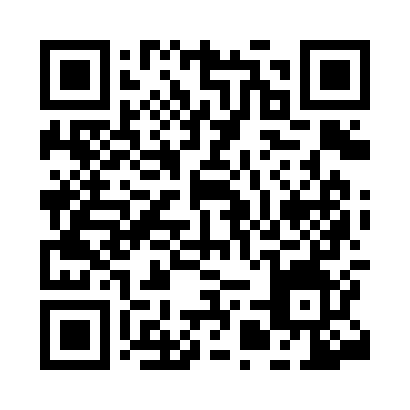 Prayer times for Albarea, ItalyWed 1 May 2024 - Fri 31 May 2024High Latitude Method: Angle Based RulePrayer Calculation Method: Muslim World LeagueAsar Calculation Method: HanafiPrayer times provided by https://www.salahtimes.comDateDayFajrSunriseDhuhrAsrMaghribIsha1Wed4:056:021:106:108:1810:082Thu4:036:011:106:118:2010:103Fri4:015:591:106:118:2110:124Sat3:595:581:106:128:2210:145Sun3:565:561:106:138:2310:156Mon3:545:551:096:148:2510:177Tue3:525:541:096:148:2610:198Wed3:505:521:096:158:2710:219Thu3:485:511:096:168:2810:2310Fri3:465:501:096:168:2910:2511Sat3:445:491:096:178:3010:2712Sun3:425:471:096:188:3210:2913Mon3:405:461:096:188:3310:3114Tue3:385:451:096:198:3410:3315Wed3:365:441:096:208:3510:3416Thu3:345:431:096:208:3610:3617Fri3:325:421:096:218:3710:3818Sat3:305:411:096:228:3810:4019Sun3:285:401:096:228:4010:4220Mon3:265:391:096:238:4110:4421Tue3:245:381:096:248:4210:4622Wed3:225:371:106:248:4310:4723Thu3:215:361:106:258:4410:4924Fri3:195:351:106:258:4510:5125Sat3:175:341:106:268:4610:5326Sun3:165:341:106:278:4710:5427Mon3:145:331:106:278:4810:5628Tue3:135:321:106:288:4910:5829Wed3:115:321:106:288:4910:5930Thu3:105:311:106:298:5011:0131Fri3:085:301:116:298:5111:02